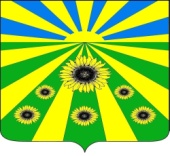 ПОСТАНОВЛЕНИЕАДМИНИСТРАЦИИ РАССВЕТОВСКОГО СЕЛЬСКОГО ПОСЕЛЕНИЯ СТАРОМИНСКОГО РАЙОНАот 03.10.2017                                                                                                   № 86п. РассветО внесении изменений в постановление администрации Рассветовского сельского поселения Староминского района от 18.09.2017г. №76 «Об утверждении административного регламентапредоставления администрацией Рассветовского сельского поселения Староминского района муниципальной услуги «Выдача порубочного билета на территории Рассветовского сельского поселения Староминского района»В соответствии с Федеральным законом от 06 октября 2003 года № 131-ФЗ «Об общих принципах организации местного самоуправления в Российской Федерации», Федеральным законом от 27 июля 2010 года № 210-ФЗ «Об организации представления государственных и муниципальных услуг», Законом Краснодарского края от 23 апреля 2013 года № 2695-КЗ «Об охране зеленых насаждений в Краснодарском крае», руководствуясь статьей 31Устава Рассветовского сельского поселения Староминского района  п о с т а н о в л я ю:1. Внести  следующие изменения в  административный регламент предоставления администрацией Рассветовского сельского поселения Староминского района муниципальной услуги «Выдача порубочного билета на территории Рассветовского сельского поселения Староминского района»:- пункт 2.4.1 подраздела 2.4 раздела 2 изложить в следующей редакции:«Срок предоставления муниципальной услуги не может превышать 20 календарных  дней. Срок выдачи заявителю расчета размера платы за компенсационное озеленение составляет 10 рабочих дней.», далее по тексту».2.Специалисту 1 категории администрации Рассветовского сельского поселения Староминского района Бреевой Л.В. разместить настоящее постановление на официальном сайте администрации Рассветовского сельского поселения Староминского района и обнародовать.3. Контроль за выполнением настоящего постановления возложить на главного инспектора администрации Рассветовского сельского поселения Староминского района Бронштейн Н.В. 4. Настоящее постановление вступает в силу со дня его официального обнародования.Глава Рассветовского сельского поселенияСтароминского района                                                                   А.В.Демченко ЛИСТ СОГЛАСОВАНИЯпроекта постановления администрации Рассветовского сельского поселения Староминского района от 03.10.2017г. №  86«О внесении изменений в постановление администрации Рассветовского сельского поселения Староминского района от 18.09.2017г. №76  «Об утверждении административного регламента предоставления администрацией Рассветовского сельского поселения Староминского района муниципальной услуги «Выдача порубочного билета на территории Рассветовского сельского поселения Староминского района»Проект подготовленГлавным инспектором администрации Рассветовского сельского поселенияСтароминскогорайона                                                              Н.В.Бронштейн                                                                                             «___»__________       Проект согласован:специалистом 1 категории администрации  Рассветовского сельского поселенияСтароминского района                                                                  Л.В.Бреевой                                                                                                «___»__________                                                                                                                                                                                                                    специалистом  1 категории администрации  Рассветовского сельского поселенияСтароминского района                                                                  Д. Д.Челидзе                                                                                              «___»__________                                                                                                                                                                                                                    